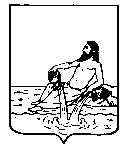 ВЕЛИКОУСТЮГСКАЯ ДУМАВЕЛИКОУСТЮГСКОГО МУНИЦИПАЛЬНОГО РАЙОНАР Е Ш Е Н И Е   от                                     №                      ___________________________________________________________________________                   ______________________г. Великий УстюгВ соответствии со статьей 15 Федерального закона от 06.10.2003 № 131-ФЗ «Об общих принципах организации местного самоуправления в Российской Федерации», руководствуясь статьей 21 Устава Великоустюгского муниципального района,Великоустюгская Дума РЕШИЛА:1. Принять часть полномочий органов местного самоуправления ГП «Город Великий Устюг» по дорожной деятельности в отношении автомобильных дорог местного значения в границах ГП «Город Великий Устюг» в части выполнения работ на объекте «Ремонт подъезда к филиалу детской поликлиники, расположенной по адресу: г. Великий Устюг, Советский пр., д. 200» на срок с 01 января 2022 года по 31 декабря 2022 года.2. Определить администрацию Великоустюгского муниципального района уполномоченным органом на осуществление принятых полномочий и заключение соглашения о передаче полномочий.3. Установить, что полномочия, указанные в пункте 1 настоящего решения, исполняются за счет межбюджетных трансфертов, предоставляемых из бюджета ГП «Город Великий Устюг» в бюджет Великоустюгского муниципального района в соответствии с Бюджетным кодексом Российской Федерации.4. Настоящее решение вступает в силу после официального опубликования и распространяется на правоотношения, возникшие с 01 января 2022 года.Глава Великоустюгскогомуниципального района                                                                А.В. КузьминПОЯСНИТЕЛЬНАЯ ЗАПИСКА к проекту решения Великоустюгской Думы«О принятии органами местного самоуправления Великоустюгского муниципального района части полномочий органов местного самоуправления ГП «Город Великий Устюг»	Настоящим проектом решения предлагается принять часть полномочий органов местного самоуправления ГП «Город Великий Устюг» по дорожной деятельности в отношении автомобильных дорог местного значения в границах ГП «Город Великий Устюг» в части выполнения работ на объекте «Ремонт подъезда к филиалу детской поликлиники, расположенной по адресу: г. Великий Устюг, Советский пр., д. 200».	В целях эффективного проведения работ по ремонту вышеуказанного подъезда Советом ГП «Город Великий Устюг» принято решение № 16 от 26.05.2022 «О передаче органам местного самоуправления Великоустюгского муниципального района части полномочий органов местного самоуправления ГП «Город Великий Устюг». О принятии органами местного самоуправления Великоустюгского муниципального района части полномочий органов местного самоуправления ГП «Город Великий Устюг»